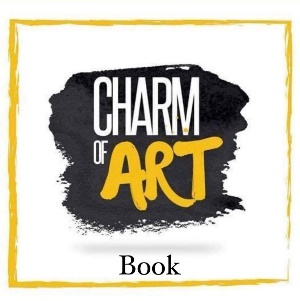 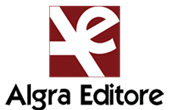 II EDIZIONE PREMIO NAZIONALE DI NARRATIVA INEDITA “NOTTE NOIR”…e non soloL’associazione di promozione culturale “Charm of Art” sezione Book, con il patrocinio della Casa Editrice “Algra Editore” e della città di Taormina (riconoscimento da parte dell’ente pubblico in corso di attribuzione) indice la seconda edizione del concorso nazionale per narrativa inedita di genere e non “Notte Noir”.Atteso il buon riscontro della prima edizione e accogliendo le numerose richieste ricevute, gli organizzatori hanno deciso di ampliare la platea dei partecipanti dedicando due nuove specifiche sezioni rispettivamente alla narrativa breve a tema libero e ai romanzi non di genere, in entrambi i casi riferibili alle sole opere inedite e ciò al fine di valorizzare il lavoro di autori ancora poco conosciuto o che da meno tempo si sono affacciati al mondo della scrittura. Novità di rilievo per questa seconda edizione sarà la pubblicazione da parte della Casa editrice “Algra Editore” dell’opera vincitrice della sezione “Romanzi”, nonché la pubblicazione a cura dell’Associazione di promozione culturale “Charm of Art Book” di un’antologia comprendente i racconti brevi di cui alle sezioni A1 e A2 (vedi regolamento) ritenuti maggiormente significativi da parte del Comitato di Lettura.REGOLAMENTOSEZIONISezione A1 - Racconto breve inedito di genere noir/thriller/giallo/poliziesco in lingua italiana di lunghezza non superiore a 20.000 (ventimila) battute spazi inclusi (è ammessa una tolleranza non superiore alle 1.000 battute).Sezione A2 - Racconto breve inedito a tema libero in lingua italiana di lunghezza non superiore a 20.000 (ventimila) battute spazi inclusi (è ammessa una tolleranza non superiore alle 1.000 battute). Sezione B - Romanzo a tema libero inedito in lingua italiana di lunghezza non inferiore alle 80.000 (ottantamila) battute e non superiore alle 200.000 (duecentomila) battute spazi inclusi.Per “inedito” si intende si intende mai pubblicato in cartaceo o in formato elettronico, né su piattaforme digitali gratuitamente, né auto-pubblicato su piattaforme digitali ovvero messo in vendita privatamente o conto terzi, né stampato da un tipografo al fine di essere venduto e comunque mai premiato in altri concorsi.Al premio possono partecipare cittadini italiani e stranieri maggiorenni alla data dell’invio dell’elaborato. È possibile partecipare con un max di nr. 01 opere per ciascuna sezione.Pena esclusione dal concorso si fa divieto di inserire all’interno dei propri elaborati, immagini, disegni, fotografie e similari.MODALITA’ DI PARTECIPAZIONE E DI INVIO DELLE OPEREPer tutte le sezioni del premio, l’invio delle opere deve avvenire esclusivamente in via telematica (formati ammessi doc. docx, rtf, pdf) in un’unica copia predisposta in forma anonima, pertanto, il testo non dovrà in alcun punto recare indicazione del nome dell’autore o altro riferimento che consenta il riconoscimento di quest’ultimo, pena l’esclusione dal concorso. Il nome dell’autore con i relativi dati personali dovrà essere indicato nel corpo della mail e sulla scheda di partecipazione. Alla mail deve essere altresì allegata la scheda di partecipazione (in calce al presente regolamento) e la copia dell’avvenuto pagamento della quota di partecipazione). Nell’oggetto deve essere menzionata espressamente la/le sezione/i alla/e quale/i si intende iscrivere l’/le opera/e inviata/e.Le opere non devono contenere immagini o illustrazioni di alcun genere. Le opere dovranno essere inviate entro e non oltre la data del 28 febbraio 2023 esclusivamente all’indirizzo di posta elettronica charmofartbook@gmail.com Tutti gli Autori partecipanti riceveranno via e-mail una conferma della corretta ricezione delle opere e dell’iscrizione al Premio. Gli Autori stessi sono pregati di accertarsi dell’avvenuta conferma. Se entro TRE giorni dall’invio della loro mail non avranno ottenuto nessuna risposta, sono pregati di controllare nella spam e solo successivamente chiamare telefonicamente il responsabile del premio Bruno Balloni al numero 347-0081639QUOTA DI PARTECIPAZIONE E MODALITA’ DI PAGAMENTO La partecipazione al premio prevede il versamento di una quota a copertura delle spese organizzative di € 10,00 (dieci) per ciascuna delle opere presentate indipendentemente dalla sezione cui appartengono. L’importo di cui sopra dovrà essere versato con Bonifico oppure ricarica Postepay sulla carta n. 5333 1711 1214 4478 intestata a Santo Cicirò (fondatore di Charm of Art) cod. fisc. CCRSNT90T14L042I – IBAN: IT87E3608105138236825236834 specificando nella causale: Partecipazione Notte Noir II edizione sezione (indicare la/le sezioni cui si intende partecipare)La ricevuta dell’avvenuto pagamento dovrà essere inviata in allegato alla mail come già precisato al punto 4.SVOLGIMENTO E DESIGNAZIONE DEI VINCITORI  Sezioni A1 e A2 - Tutti gli elaborati pervenuti saranno valutati da tre membri del comitato di lettura sorteggiati per ciascuna opera. La somma dei voti ricevuti dalla giuria determinerà una rosa di cinque finalisti. Questa prima fase avrà termine entro il 15.04.2023.I cinque elaborati finalisti per ciascuna sezione saranno assegnati ad altri tre membri del comitato di lettura diversi da quelli della prima fase. La graduatoria finale sarà determinata dalla somma aritmetica delle sei valutazioni complessive ricevute da ciascun elaborato.Questa seconda fase avrà termine entro il 15.05.2023.L’elenco dei vincitori sarà pubblicato sulla pagina Facebook e sul sito di Charm of Art, nonché sulla pagina Instagram e Facebook del Premio entro il 31.05.2023.Gli autori le cui opere saranno selezionate per far parte della prevista antologia saranno avvisati privatamente via mail. Il responso del comitato di lettura, formato da autori, blogger e lettori selezionati al fine di ricomprendere diverse fasce d’età, è insindacabile e inappellabile. Sezione B - Tutti gli elaborati pervenuti saranno oggetto di una preliminare selezione ad opera di un comitato di lettura selezionato da Charm of Art Book che designerà una rosa di cinque finalisti. La cinquina giunta in finale sarà a sua volta valutata dal comitato editoriale della casa editrice “Algra editore” che designerà, a proprio insindacabile e inappellabile giudizio, l’opera vincitrice premiata con regolare proposta di edizione in uno dei marchi della Casa editrice ed i cui principali termini si possono trovare in appendice del presente regolamento.Il vincitore sarà proclamato il giorno della premiazione.  Gli autori risultati selezionati nella cinquina finalista per le sezioni A1 e A2 saranno avvisati con adeguato anticipo in ordine alla data e al luogo della premiazione in maniera tale da consentire loro la partecipazione alla cerimonia di premiazione, non obbligatoria ma gradita. Gli autori risultati selezionati nella cinquina finalista per la sezione B saranno avvisati con adeguato anticipo in maniera tale da consentire loro la partecipazione necessaria alla cerimonia di premiazione, in ogni caso, i nominativi dei finalisti saranno pubblicati sulle pagine Facebook e Instagram del premio entro il 31.05.2023.Gli autori finalisti della sezione B sono pregati di dare conferma della loro presenza alla cerimonia di premiazione entro TRE giorni dal ricevimento della comunicazione relativa. In caso di impossibilità alla partecipazione comunicata nel termine previsto, l’organizzazione del concorso procederà alla nomina degli eventuali sostituti. Qualora, gli autori finalisti della sezione B sebbene confermata la loro partecipazioni non siano presenti alla cerimonia di premiazione, saranno automaticamente squalificati dal torneo e perderanno qualsiasi diritto nel caso fossero risultati vincitori. In tale ipotesi, a insindacabile giudizio della Casa Editrice, il premio consistente nella pubblicazione dell’opera potrebbe non essere assegnato.Gli autori finalisti delle sezioni A1 e A2 che desiderano partecipare alla cerimonia di premiazione sono pregati di dare conferma della loro presenza entro TRE giorni dal ricevimento della comunicazione relativa.Tutti gli autori partecipanti, finalisti e no, sono invitati a presenziare alla cerimonia di premiazione il cui accesso sarà libero PREMIa. Sezione A1 Primo classificato – diploma di merito e nr. 01 copia dell’antologia in omaggio Secondo classificato – diploma di merito e nr. 01 copia dell’antologia in omaggio.Terzo classificato – diploma di merito e nr. 01copia e dell’antologia in omaggioQuarto classificato – diploma di merito Quinto classificato – diploma di meritob. Sezione A2Primo classificato – diploma di merito e nr. 01copia dell’antologia in omaggio Secondo classificato – diploma di merito e nr. 01copia dell’antologia in omaggio.Terzo classificato – diploma di merito e nr. 01 copia dell’antologia in omaggioQuarto classificato – diploma di merito Quinto classificato – diploma di meritoc. Sezione BPrimo classificato – pubblicazione dell’opera, targa e souvenir artistico. Secondo classificato – targa e souvenir artistico. Terzo classificato – targa e souvenir artisticoSono altresì previsti attestati di merito a insindacabile giudizio del comitato di lettura. Per le sole sezioni A1 e A2 in caso di impossibilità a prendere parte alla cerimonia di premiazione potrà essere delegata persona di fiducia per il ritiro dei premi, In assenza, i premi potranno essere spediti al domicilio del premiato previo pagamento anticipato delle spese postali.I risultati del premio saranno pubblicati sulla pagina Facebook dell’associazione Charm of Art e sulle pagine social del Premio.Il presente concorso rientra nei casi di esclusione previsti dal Dpr 430/2001 CERIMONIA DI PREMIAZIONEData e luogo della premiazione saranno comunicati ai finalisti entro il 31 maggio 2023DIRITTI D’AUTORECon riferimento alle sole sezioni A1 e A2 (racconti brevi). gli autori, per il fatto stesso di partecipare al concorso, cedono il diritto di pubblicazione al promotore del concorso senza aver nulla a pretendere come diritto d’autore pur conservandone la paternità. L’eventuale pubblicazione potrebbe avvenire su cartaceo sotto forma di antologia. La scelta dei racconti non terrà conto della classifica generale emessa dalla Giuria, ma sarà di esclusiva pertinenza degli organizzatori. Trattandosi di concorso letterario indetto da un’associazione culturale senza scopo di lucro e, pertanto, priva della possibilità di svolgere qualsiasi attività commerciale, si precisa che l’antologia predisposta, sarà messa in vendita ai soli partecipanti al concorso ad un costo inteso a coprire le spese sostenute per la sua realizzazione e non quantificabile al momento della pubblicazione del presente bando. Con riferimento alla sola sezione B, l’autore partecipante, inviando l’opera, si impegna a partecipare, a proprie spese, nell’eventualità in cui la propria opera risulti nella cinquina finalista, a prendere parte alla cerimonia di premiazione che avrà luogo presumibilmente nella prima quindicina del mese di luglio a Taormina (ME) (l’organizzazione del premio si riserva la facoltà di indicare giorno e luogo entro il 31 maggio 2023)ALTRE NORMENon verranno in alcun modo prese in considerazione opere aventi contenuti discriminatorio sotto qualsiasi forma, inneggianti alla violenza e con contenuto blasfemoSi ribadisce che la pubblicazione dell’antologia non avverrà a fini commerciali, pertanto, non avrà un codice ISBN e non sarà in alcun modo inserita in canali di vendita fisici o virtuali. La partecipazione al concorso implica l’accettazione integrale del presente regolamento, senza alcuna condizione o riserva. La mancanza di una sola delle condizioni che regolano la validità dell’iscrizione determina l’automatica esclusione dal concorso letterario  Per ogni ulteriore informazione, chiarimento e nel caso si incontrino difficoltà nello scaricare la scheda di partecipare inviare una mail a charmofartbook@gmail.com Catania li 22/11/2022                                                  Il Responsabile Charm of Art Book                                                                                                      Bruno BalloniSCHEDA DI PARTECIPAZIONEII PREMIO NAZIONALE DI NARRATIVA INEDITA BREVE “NOTTE NOIRParte da compilare obbligatoriamente in ogni sua parte:Io sottoscritto/a Cognome ____________________________ Nome__________________________ nato/a ______________________________________________il ___________________________Residente a ______________________________________________________________________via ______________________________________________ C.A.P. _____________ Prov._______ Cellulare ____________________ Indirizzo di posta elettronica _____________________________ Partecipante con lo pseudonimo ___________________________________dichiarodi avere preso visione del regolamento relativo alla II edizione del Premio Letterario “Notte Noir”, di essere consapevole che la partecipazione allo stesso implica la piena accettazione e il totale rispetto di tutte le indicazioni in esso contenute, nonché del giudizio insindacabile del Comitato di Lettura e della Giuria.chiedodi partecipare al suddetto premio con la/le opera/e al titolo relativamente alla sezione specificata:_______________________________________ Sez. _________________________________________________ Sez. _________________________________________________ Sez. __________garantisco e dichiarol’originalità e la paternità della/e opera/e inviate al concorso e del loro contenuto. Dichiaro inoltre di detenere il pieno possesso dei diritti dell’opera e di non ledere diritti di terzi.La direzione e l’organizzazione NON RISPONDONO di eventuali plagi o violazioni delle leggi in materia. autorizzoal trattamento dei miei dati personali ai fini istituzionali ai sensi del regolamento UE 2016/679 e della Legge 196/2003 Acconsento □ Non acconsento □ alla pubblicazione di foto e video sui canali internet e sui social, eseguiti durante la serata di premiazione. Si prega di barrare la voce interessata.INFORMATIVA SULLA PRIVACY AI SENSI DEL D. LGS. 101/2018 I dati personali che La riguardano sono raccolti e trattati con modalità informatiche e manuali da “Bruno Balloni”, direttore del Premio e titolare del trattamento, in osservanza del “Codice in materia di protezione dei dati personali” (decreto legislativo GDPR 101/2018)Luogo e data:                                                                                                               FIRMA                                                                                          __________________________APPENDICEPrincipali condizioni relative al contratto di edizione offerto dalla casa editrice Algra Editore al romanzo vincitore della sezione BPrima tiratura n. 300 copie; n. 5 copie omaggio, durata 3 anni, diritti: 10% per l’edizione cartacea (se si saranno superate le 200 copie vendute);sconto 40% per gli acquisti autore.https://sway.office.com/F1z48LeZhnbdxQi5?ref=Link